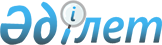 Об утверждении Правил организации международного сотрудничества, осуществляемого организациями образованияПриказ и.о. Министра образования и науки Республики Казахстан от 27 декабря 2007 года N 661. Зарегистрирован в Министерстве юстиции Республики Казахстан 21 января 2008 года N 5106.
      В соответствии с подпунктом 86) статьи 5 Закона Республики Казахстан "Об образовании", ПРИКАЗЫВАЮ:
      Сноска. Преамбула - в редакции приказа Министра просвещения РК от 05.07.2023 № 198 (вводится в действие по истечении десяти календарных дней после дня его первого официального опубликования).


      1. Утвердить прилагаемые Правила организации международного сотрудничества, осуществляемого организациями образования. 
      2. Департаменту стратегии развития (Ирсалиев С.А.) представить настоящий приказ в установленном порядке на государственную регистрацию в Министерство юстиции Республики Казахстан. 
      3. Контроль за исполнением настоящего приказа оставляю за собой. 
      4. Настоящий приказ вводится в действие по истечении десяти календарных дней после дня его первого официального опубликования.  Правила
организации международного сотрудничества, осуществляемого
организациями образования
1. Общие положения
      1. Настоящие Правила организации международного сотрудничества, осуществляемого организациями образования (далее – Правила), устанавливают в соответствии с подпунктом 86) статьи 5 Закона Республики Казахстан "Об образовании" порядок реализации международного сотрудничества между организациями образования Республики Казахстан и зарубежных государств (далее – организации образования).
      Сноска. Пункт 1 - в редакции приказа Министра просвещения РК от 05.07.2023 № 198 (вводится в действие по истечении десяти календарных дней после дня его первого официального опубликования).


      2. В целях реализации международного сотрудничества для организаций образования определены следующие основные задачи: 
      1) подготовка перспективного плана развития международного сотрудничества в области образования; 
      2) сбор информации, изучение и составление аналитических материалов об основных мировых тенденциях развития образования; 
      3) разработка, заключение и реализация соглашений о сотрудничестве в области образования с зарубежными партнерами; 
      4) проведение сравнительного анализа отечественной системы образования с системами образования наиболее развитых стран мира всех уровней образовательного процесса и всех специальностей; 
      5) подготовка предложений по составлению ежегодного реестра приоритетных специальностей, обучение по которым целесообразно за рубежом; 
      6) создание условий для свободного владения иностранными языками всех выпускников организаций образования; 
      7) расширение доступа представителей зарубежной казахской диаспоры и кандасов к получению образования в учебных заведениях Республики Казахстан 
      8) расширение экспорта образовательных услуг организаций образования для привлечения дополнительных финансовых и материальных средств на развитие отечественной системы образования, а также создание условий, способствующих эффективному использованию передовых образовательных технологий и опыта; 
      9) развитие и совершенствование государственного учета и контроля качества подготовки иностранных специалистов в организациях образования; 
      10) обеспечение повышения уровня и качества работы организаций образования с иностранными обучающимися путем поддержки и распространения опыта учебных заведений, наиболее эффективно действующих в этом направлении (определение и опубликование рейтингов, ведение реестров и тому подобное); 
      11) совершенствование и развитие нормативной правовой базы, регулирующей вопросы приема в учебные заведения, обучения и выпуска иностранных граждан, а также процедуры их въезда, выезда и пребывания на территории Республики Казахстан; 
      12) создание благоприятных социальных, экономических, бытовых условий для иностранных граждан в период их обучения, работы и проведения научного исследования на территории Республики Казахстан; 
      13) обеспечение безопасности иностранных граждан на территории Республики Казахстан, охрана их здоровья, содействие социальному партнерству казахстанских и иностранных граждан в период их обучения, работы или проведения научного исследования в организациях образования; 
      14) обеспечение мер по недопущению ущерба национальной безопасности Республики Казахстан при предоставлении образовательных услуг гражданам зарубежных стран. 
      Сноска. Пункт 2 с изменением, внесенным приказом Министра образования и науки РК от 05.10.2021 № 500 (вводится в действие по истечении десяти календарных дней после дня его первого официального опубликования).

 2. Порядок организации международного сотрудничества
      3. Организации образования по согласованию с уполномоченным органом в области образования в соответствии со спецификой своей работы имеют право устанавливать прямые связи с зарубежными организациями образования, заключать двусторонние и многосторонние договоры о сотрудничестве в области образования. 
      4. В целях выполнения организационных мероприятий по установлению и развитию внешних связей и сотрудничества с зарубежными партнерами в организациях образования создается служба международного сотрудничества (далее - Служба) при наличии: 
      1) 1. не менее 10 иностранцев (включая представителей зарубежной казахской диаспоры, кандасов и граждан СНГ), обучающихся по основным и подготовительным программам, докторантов, зарубежных педагогов и научных работников
      2) активно и результативно реализуемых договоров, соглашений, контрактов и рабочих программ сотрудничества с зарубежными партнерами; 
      3) не менее 10 граждан Казахстана, направленных из этой организации образования для обучения, работы и проведения научного исследования в зарубежные страны и находящихся за рубежом по направлению данной организации образования.
      Сноска. Пункт 4 с изменениями, внесенными приказами Министра образования и науки РК от 07.04.2020 № 132 (вводится в действие по истечении десяти календарных дней после дня его первого официального опубликования); от 05.10.2021 № 500 (вводится в действие по истечении десяти календарных дней после дня его первого официального опубликования).


      5. Приказом первого руководителя организации образования за Службой закрепляются служебные помещения, приспособленные для хранения документов строгой отчетности (металлические двери, решетки в оконных проемах, сигнализация), необходимый инвентарь, связь, оргтехника, технический персонал (инспектор, методист). Этим же приказом утверждаются функциональные обязанности сотрудников и положение о Службе. 
      6. В случае отсутствия Службы в организациях образования, приказом первого руководителя организации образования назначается ответственное лицо за международное сотрудничество. 
      7. Начальник Службы, либо ответственное лицо за международное сотрудничество назначается из числа опытных преподавателей, имеющий опыт работы в данной сфере не менее одного года, опыт работы с иностранными гражданами, владеющий государственным и иностранным языками и имеющий доступ к секретным документам. 
      Начальник Службы либо ответственное лицо за международное сотрудничество назначается приказом первого руководителя организации образования и подчиняется первому руководителю организации образования и/или заместителю, курирующему вопросы международного сотрудничества, и является членом приемной комиссии организации образования. 
      8. Служба либо ответственное лицо за международное сотрудничество выполняет следующие функции: 
      1) планирование и реализация мероприятий по развитию международного сотрудничества в области обучения, повышения квалификации педагогов и научных работников, совместных учебно-методических и научно-исследовательских программ, издательской деятельности;
      2) подготовка, согласование текстов и внесение предложений по заключению соглашений с зарубежными партнерами о реализации совместных программ; 
      3) организационное обеспечение мероприятий по реализации заключенных соглашений; 
      4) контроль за сбором и оформлением необходимых документов обучающихся, педагогов и научных работников с целью командирования за границу для обучения, работы или проведения научного исследования, своевременным представлением на них выездных документов, а также прибывшими для обучения, работы или проведения научного исследования иностранных граждан, в том числе заполнением Анкеты иностранного гражданина, прибывшего для обучения, работы или проведения научного исследования в организацию образования Республики Казахстан согласно приложению 1 к настоящим Правилам, подготовкой приказа для зачисления (приема) иностранных граждан в организацию образования;
      5) утверждение планов заграничных командировок, разработанных внутренними структурными подразделениями организации образования, организация языковой и страноведческой подготовки кандидатов, рекомендованных для загранкомандировки (обучение, работа или проведение научного исследования); 
      6) контроль над представлением полных отчетов о результатах заграничных командировок, внедрением в учебный процесс методической и научно-исследовательской работы, результатов заграничных командировок; 
      7) формирование резерва обучающихся, педагогов и научных работников для командирования за рубеж с целью осуществления запланированных мероприятий;
      8) принятие и расселение вновь прибывших иностранных граждан для обучения, работы или проведения научного исследования; 
      9) разъяснение иностранным гражданам действующего законодательства в области образования Республики Казахстан, правил внутреннего распорядка организации образования; 
      10) содействие в организации лечения, профилактического медицинского осмотра иностранных граждан; 
      11) обобщение и анализ итогов международного сотрудничества за очередной учебный год, подготовка обобщенных сведений о результатах международного сотрудничества и их своевременное представление (не позднее 15 июля ежегодно) в уполномоченный орган в области образования (далее - уполномоченный орган) по установленной форме согласно  приложению 2 к настоящим Правилам; 
      12) установление и поддержка контактов с дипломатическими представительствами и национальными культурными центрами зарубежных государств по вопросам, связанным с пребыванием иностранного гражданина в организации образования; 
      13) выполнение задач, указанных в разделе 1 данных Правил и других функций, связанных с развитием международного сотрудничества организации образования; 
      14) осуществление общего руководства подготовительным отделением для иностранных граждан, а также их обучением, работой или проведением научного исследования в организации образования.
      Сноска. Пункт 8 с изменениями, внесенными приказом Министра образования и науки РК от 07.04.2020 № 132 (вводится в действие по истечении десяти календарных дней после дня его первого официального опубликования).


      Анкета 
      иностранного гражданина, прибывшего для обучения, работы 
      или проведения научного исследования в организацию образования 
      Республики Казахстан 
                                    ВНИМАНИЕ!!! 
                Заполняется печатными буквами черными чернилами 
      ___________________________________________________________ 
                                                       |               | 
                                                       |   Фото 3x4    | 
                                                       |               | 
                                                       |_______________| 
      10. Сведения о родственниках: 
      11. Образование до приезда в Республику Казахстан 
      * Государственное, частное, духовное, светское, военное 
      17. С законодательством Республики Казахстан, касающимся вопросов правового положения иностранных граждан в Республике Казахстан, правилами поведения и проживания в общежитии, внутреннего распорядка организации образования, материалами об ответственности за нарушение законов Республики Казахстан ознакомлен. 
      Обязуюсь выполнять содержащиеся в них условия и требования. 
            "_____"____________ _____ г. Подпись___________________________  Сведения о результатах международного сотрудничества
__________________________________________________ за _____ год
(наименование организации образования)
      Сноска. Приложение 2 –в редакции приказа Министра образования и науки РК от 05.10.2021 № 500 (вводится в действие по истечении десяти календарных дней после дня его первого официального опубликования).
      1. Перечень внутренних подразделений организации образования, непосредственно осуществляющих работу по внешним связям с указанием адреса, месторасположения (корпус, комната).
      2. Список должностных лиц, ответственных за реализацию международного сотрудничества с указанием фамилии, имени и отчества (при его наличии) и номеров рабочего и домашнего телефонов.
      3. Список иностранцев (включая представителей зарубежной казахской диаспоры, кандасов и граждан СНГ) с указанием фамилии, имени и отчества (при его наличии), года рождения, страны прибытия, линии прибытия, специальности, курса, места проживания, предполагаемой даты завершения обучения (работы, проведения исследования) и выезда из Республики Казахстан.
      4. Список граждан Республики Казахстан, направленных из организации образования за рубеж на обучение, работу, проведение научного исследования с указанием фамилии, имени и отчества (при его наличии), даты рождения, места жительства в Казахстане и временного места жительства за рубежом, целей, сроков, места заграничные командировки, даты возвращения в Республику Казахстан.
      5. Копия годового плана работы организации образования по международному сотрудничеству.
      6. Копии контрактов, соглашений, договоров, рабочих программ сотрудничества с зарубежными юридическими и физическими лицами.
      7. Краткие сведения о реализации контрактов, соглашений, договоров, рабочих программ сотрудничества с зарубежными юридическими и физическими лицами.
      8. Краткая информация об участии сотрудников организации образования в международных научных, научно-практических и научно-методических конференциях, симпозиумах, семинарах.
      9. Краткая информация об организации учебного процесса, методической, научно-исследовательской и воспитательной работы с иностранцами, включая принцип комплектования групп, об организации языковой подготовки, работы со слабоуспевающими, об организации системы повышения квалификации преподавателей, работающих с иностранными обучающимися, о выполнении индивидуальных планов обучающимися и педагогами и научными работниками - гражданами зарубежных стран; перечень специальных курсов, специальных семинаров, учитывающих особенности будущей трудовой деятельности иностранцев, перечень учебников, учебных пособий, методических указаний, подготовленных педагогов и научными работниками для обучающихся - иностранцев, количество и тематика публикаций с участием иностранцев и др.
					© 2012. РГП на ПХВ «Институт законодательства и правовой информации Республики Казахстан» Министерства юстиции Республики Казахстан
				
И.о. Министра  Утверждены
приказом и.о. Министра образования
и науки Республики Казахстан
от 27 декабря 2007 года N 661Приложение 1
к Правилам организации
международного сотрудничества,
осуществляемого организациями образования
1. 
Фамилия 
Имя 
Отчество 
2. 
Пол 
3. 
Гражданство 
(подданство) 
4. 
Место рождения 
(страна, город, 
административно- 
территориальная 
единица) 
5. 
Национальность 
(этническая 
принадлежность) 
6. 
Вероисповедание 
7. 
Принадлежность к 
политическим и 
общественным 
организациям 
8. 
Адрес постоянного 
проживания, 
контактные телефоны 
9. 
Семейное положение 
Степень 
родства 
ФИО 
Дата 
рожде- 
ния 
Род 
деятель- 
ности 
Адрес постоянного 
места жительства 
Отец 
Мать 
Братья 
Сестры 
Супруг(а) 
Дети 
Другие 
ближайшие 
родствен- 
ники 
N 
Наименование 
организации 
образования 
Программа 
обучения 
Годы 
обучения 
Тип 
органи- 
зации 
образо- 
вания 
(*) 
Докумен- 
ты об 
образо- 
вании 
1. 
Знание языков, 
уровень владения ими 
(разговорный, чтение, 
письмо) 
2. 
Деятельность за 
последние 5 лет перед 
приездом в Республику 
Казахстан (учеба, 
работа, военная 
служба, общественная 
деятельность, другие 
виды деятельности) 
3. 
Мотивы прибытия в 
Республику Казахстан 
для обучения, работы, 
проведения научного 
исследования 
(направление государ- 
ства ( ), совет 
родственников ( ) или 
других лиц (), 
невысокая плата за 
обучение ( ); высокий 
уровень образования 
( ), желание 
познакомиться с нашей 
страной ( ), контрак- 
тные обязательства 
( ), другие мотивы 
() - указать в порядке 
предпочтительности - 
1, 2, 3 и т.д.) 
4. 
Наименование специаль- 
ности обучения, цель 
работы в организации 
образования, тема 
научного исследования 
в Республике Казахстан 
5. 
Сообщите о себе другие 
сведения, просьбы, 
пожелания Приложение 2
к Правилам организации
международного сотрудничества,
осуществляемого организациями образования